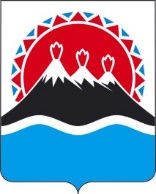 П О С Т А Н О В Л Е Н И ЕПРАВИТЕЛЬСТВАКАМЧАТСКОГО КРАЯ[Дата регистрации] № [Номер документа] г. Петропавловск-КамчатскийПРАВИТЕЛЬСТВО ПОСТАНОВЛЯЕТ:1. Внести в приложение к постановлению Правительства Камчатского края от 16.08.2013 № 363-П «Об утверждении Положения о порядке и условиях предоставления единовременных денежных выплат медицинским работникам в 2022 году в Камчатском крае» следующие изменения:1) в пункте 1 части 3 слова «в 2021 - 2022 годах» заменить словами                                 «в 2020 - 2022 годах»; 2) в пункте 2 части 3 слова «в 2021 - 2022 годах» заменить словами                                «в 2020 - 2022 годах»; 3) пункт 4 части 8 исключить;4) часть 11 изложить в следующей редакции:«11. Министерство в течение 5 рабочих дней со дня принятия решения о назначении выплаты или об отказе в назначении выплаты направляет медицинскому работнику уведомление о принятом решении посредством почтового или электронного отправления по адресу, указанному в заявлении о предоставлении выплаты.».2. Настоящее постановление вступает в силу после дня его официального опубликования.О внесении изменений                             в постановление Правительства Камчатского края от 16.08.2013                          № 363-П «Об утверждении Положения о порядке и условиях предоставления единовременных денежных выплат медицинским работникам в 2022 году в Камчатском крае»Председатель Правительства Камчатского края[горизонтальный штамп подписи 1]Е.А. Чекин